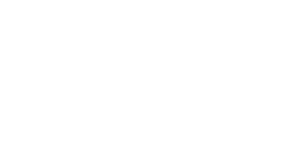 Fundamental criteria from the methodologyThank you!- puro.earth certification officeFor Puro.earth Internal UseDate of review:Comments:Determination: Approved By:COMPANY DETAILSCOMPANY DETAILSCompany Legal Name:Company DBA, if applicable:Street Address:City:State/Province:Zip/Post Code:CONTACT INFORMATION: Primary ContactCONTACT INFORMATION: Primary ContactFirst Name:Last Name: Role:Email Address:Phone Number:Cell Phone Number:COMPANY PROFILECOMPANY PROFILECOMPANY PROFILEBrief Company Overview:Years in operation:Number of staff:Number of Lead Auditors:Accreditation Type:Accreditation Type:Dates of Validity:GHG Protocols/Methodology Type:GHG Protocols/Methodology Type:Year(s) Assessed:Is there any other information regarding your company that you’d like to share? If yes, please describe below:Is there any other information regarding your company that you’d like to share? If yes, please describe below:Is there any other information regarding your company that you’d like to share? If yes, please describe below: